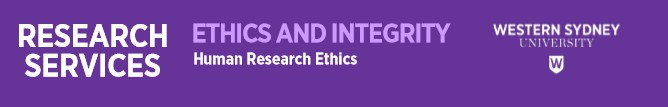 Project DescriptionTo be submitted with a human research ethics application (HREA)IMPORTANTYou must attach the project description to your online HREA before emailing the completed application to humanethics@westernsydney.edu.au.The Project Description is the first form that the Human Research Ethics Committee will read. It is there to provide the committee with the context, scientific and academic background to your Human Research Ethics Application (HREA). It should be written in Plain English, using non-technical terminology so that committee members from non-academic backgrounds are able to understand your project. It sho–uld be written alongside your HREA and together the forms should give the committee insight into how you are dealing with ethical issues that might arise in your proposed project. The HREC may also review the research merit of your application through an expert drawn from outside the committee.A brief definition should follow any technical term(s) that need to be included in your application. A glossary of terms should precede the background section if your application needs to include multiple technical terms. Your Project Description (without attachments A or B) should be no longer than 10 pages in length. A guidance document has been developed to assist in completing this form. Please contact the Human Research Ethics Officers if you are unsure about your requirements humanethics@westernsydney.edu.auIf you are unable to use the tick boxes on this template, please delete the option/s which do not apply.Section 1: OverviewSection 2: Western Sydney University School or Institute approvalSection 3: Project Team Named in the HREA (Provide names only. Additional details should be included in HREA Q1.9)Section 4: Background (Limit to 500 words for all of section 4. Overly long entries will be returned to the researcher for editing.)This section corresponds to Q1.2 in the HREA. The two sections can be written together whereby elements of the summary included the HREA form can be copied into the section here. 4.1.	Literature Review (include citation details):4.2.	Rationale/Justification (i.e. how the research will fill any gaps, contribute to the field of research or contribute to existing or improved practice):4.3.	Research questions/aims/objectives/hypothesis:4.4.	Expected Outcomes:Section 5: Sites and Methodology (Limit to 250 words for all of section 5)5.1.	List the specific sites based on your answers to HREA Q1.4. (e.g. which Universities, workplaces, schools or public places?):5.2.	What methodologies will be used in this project?	(Delete the options which are not applicable)5.2.1	Explain why these methodologies are appropriate for this study:Section 6: Active Participant Details (YOU MUST copy questions 6.2. to 6.14 as a table for every participant group. Delete this Section if you are only collecting/using pre-existing data.If there is more than one participant group, you must copy the table and complete questions 6.2 - 6.14 for each participant group. Section 7: Use of Pre-existing DataDelete this section if not applicable7.1.	Where or who are you obtaining this data from? Eg Electoral Roll, ABS data, Chief Investigator of another research project?7.2.	Who is the current data custodian/owner?7.3.	Have you obtained permission to access the data from the data owner/custodian (e.g. previous researcher, WSU Chief Student Experience Officer)? In most cases at least in-principle agreement from the data owner is required prior to sending the application for ethics review. Yes	Attach evidence No	What will be the process to obtain approval from the data custodian?7.4.	Describe the data. Include the expected number of records to be accessed, and the information you want to collect and use for this project. Eg name, age, postcode, years in employment.7.5.	Will the data you collect include information that could make individuals identifiable (to the researchers or others)?	 Yes	 No7.6.	Did the original participant/s consent to the data being used for research?  Yes:	What was the process for obtaining consent (eg signed consent form, verbal consent): No:	Please apply for a waiver of the requirement to seek consent in Section 11 below.Section 8: Data8.1.	What is the scope of consent you will seek for this project? – relates to HREA 2.2.2.1	Specific consent should be selected when consent is restricted to the specific project under consideration.	If seeking specific consent, what is the ethically justifiable reason for this approach? (see section 3.1.50 of the National Statement on Ethical Conduct in Human Research):	Extended consent should be selected when there is intention to use data or tissue in future research projects (This refers to extended, closely related, ongoing projects or projects in the same general area of research). This also includes permission to enter original data or tissue into a data/tissue bank.	Unspecified consent should be selected when there will be a need to use data or tissue in any future research. This also includes permission to enter original data or tissue into a data/tissue bank and needs to be clearly outlined to participants.8.2.	For prospective data collection, what information are you going to collect/gather?8.3.	How will you measure, manipulate and/or analyse the information that you collect/gather? When relevant include matching and sampling strategies, accounting for potential bias, confounding factors and missing information. Providing just the name of the software program is not enough information.8.4.	Are any Data Linkages planned or anticipated? If yes, please describe. See Guidance sheet for more information.Section 9: Results, Outcomes and Future Plans9.1.	Will the results or findings of the research, e.g. a summary of the findings, be returned to participants? What are your plans for the following activities?9.2.	Dissemination and publication of project outcomes (e.g. thesis, journals, Research Direct)9.3.	Other potential uses of the data at the end of the project (e.g. Sharing or future use of the data, follow up research).9.4.	Summarise the arrangements regarding intellectual property (individual, community, organisational, commercial) and copyright related to the data ownership and outputs of the research.See Guidance sheet for more information.Conflicts of InterestHave you disclosed any financial or non-financial interests at Q1.10 in the HREA which relate to a conflict other than a HREA Committee Member i.e. research-related commercial activity, Western Sydney staff members?Research in Public SchoolsWill you be conducting research in an Australian public-school setting?Conducting research with childrenDoes your research require you to work with children?Research in Public Health OrganisationsWill you be conducting research in an Australian public health organisation, such as a hospital?Attachment ChecklistThe file names should reflect the contents of the document. Document formats should usually be Word or PDF.Mandatory Attachments 	Project Description on WSU template https://www.westernsydney.edu.au/research/forms 	HREA form https://hrea.gov.au/☐	WSU Data Management Plan (mandatory as per the University’s Research Data Management Plan and Element 4 of the National Statement) https://researchdirect.westernsydney.edu.au/Other possible attachmentsThe attachments required will depend on the project. Below are the most usual attachments.Participant information sheet(s) - Western Sydney template at https://www.westernsydney.edu.au/research/formsParticipant consent form(s) - Western Sydney template at https://www.westernsydney.edu.au/research/formsRecruitment text/script/flyerAn age-appropriate dialogue text for children’s assentCopies of the documents you will use to collect the data eg survey, interview questionsAn e-mail confirming you have completed the Confirmation of Candidature (MPhil, PhD) or Evidence of successful completion of Viva (MRes) Permission to access participants or a site or an existing datasetClinical Trials – Continue to Section 10 belowRequesting a Waiver of Consent – Continue to Section 11 belowThis project description forms one part of your ethics application. It can either be uploaded to the online HREA system, or attached when you email your application to the ethics team. Attachment A. Section 10 – Clinical TrialDelete this section if not applicable or you will be supplying a clinical trial protocol instead. If completing this section you also need to have completed Sections 1-10.10.1.	Is this research a Clinical Trial?	 Yes	 NoThe WHO defines a clinical trial as “any research study that prospectively assigns human participants or groups of humans to one or more health-related interventions to evaluate the effects on health outcomes.”http://www.who.int/topics/clinical_trials/en 	The National Statement says: 3.1.7 For any research project that prospectively assigns human participants or groups of humans to one or more health-related interventions to evaluate the effects on health outcomes, researchers must register the project as a clinical trial on a publicly accessible register complying with international standards (see information on the International Clinical Trials Registry Platform (ICTRP) on the World Health Organisation website) before the recruitment of the first participant.10.2.	Will you register this trial on a publicly available register?	 Yes	 NoIf no, why not?10.3.	Will the research require registration with the Therapeutic Goods Administration?	 Yes	 NoFor information on how to register a clinical trial under the Western Sydney TGA account contact the human ethics team humanethics@westernsydney.edu.au10.4.	Will the trial seek registration under the CTN/CTX scheme?	 Yes	 No10.5.	For research involving an investigational drug or device as part of a clinical trial, what is/are the drug(s) and/or devices: (Copy text as needed)Attachment B. Section 11 – Request for a Waiver of ConsentDelete this section if not applicable. If completing this section one of the consent types in the Project Description must be ‘waiver’.Researchers should refer to Section 2.3 of the National Statement on Ethical Conduct in Human Research https://www.nhmrc.gov.au/about-us/publications/national-statement-ethical-conduct-human-research-2007-updated-2018Qualifying or Waiving Conditions for Consent and any relevant State or Federal legislation before completing this form.11.1.	Are you requesting a waiver of consent for (tick as many as apply):		A de-identified dataset that it is not possible to re-identify (Under the Privacy Act, personal information is de-identified if the information is no longer about an identifiable individual or an individual who is reasonably identifiable.)	Identifiable data 		A dataset which includes health information. (Note that only an HREC can grant a waiver of consent for research using personal information in medical research or personal health information.)	Research which is aiming to expose illegal activity11.2.	Does involvement in the research carry no more than low risk to participants?	Yes	No - 	the committee cannot waive the requirement to seek consent if the involvement of participants is not low risk. Please reassess the consent options for this project.11.3.	Why isn’t it possible to seek consent for the use of the data?11.4.	Is there any reason for thinking that participants would not have consented if they had been asked?11.5.	How will the participant’s privacy and confidentiality be protected?11.6.	If using identifiable data without consent:	Why isn’t it possible to only use de-identified data?	Why does the public interest in the research substantially outweigh the public interest in privacy?11.7.	For research aiming to expose illegal activity: 	How does the value of exposing the illegal activity justify the adverse effects on the people exposed?1.1.Project Title:1.2.Project Acronym or short title (if applicable):Project Acronym or short title (if applicable):1.3.Version Number:Version Number:1.4Does this project already have funding logged with the Grants Services team?Does this project already have funding logged with the Grants Services team?Does this project already have funding logged with the Grants Services team?Does this project already have funding logged with the Grants Services team?	 Yes	 NoIf yes, what is the Project ID allocated by Research Services? (eg P00012345):(This information enables us to link your funding to your ethics approval)If yes, what is the Project ID allocated by Research Services? (eg P00012345):(This information enables us to link your funding to your ethics approval)If yes, what is the Project ID allocated by Research Services? (eg P00012345):(This information enables us to link your funding to your ethics approval) P P2.1.Which Institute/School/Centre will be administering this project?2.2.If your Institute/School/Centre has a requirement that human research projects are reviewed or agreed to before an ethics application comes to the ethics committee, has this occurred? See Guidance sheet for more information.If your Institute/School/Centre has a requirement that human research projects are reviewed or agreed to before an ethics application comes to the ethics committee, has this occurred? See Guidance sheet for more information. Yes No NA3.1.Chief Investigator / Principal Supervisor:3.2.Chief Student (if applicable):3.3.Other Investigators/Supervisors:3.4.Other Students:3.5.Role/s yet to be assigned (e.g. future Research Assistant):3.6.Will students be added to this project in the future?	 Yes	 NoWill students be added to this project in the future?	 Yes	 No3.6.If yes, what degree program will they be enrolled in, and what will their role/s be on the project? Will they be working on activities that are documented in this application, or If yes, what degree program will they be enrolled in, and what will their role/s be on the project? Will they be working on activities that are documented in this application, or 3.6.Action ResearchBiospecimen AnalysisData LinkageEpidemiological ResearcherEthnographic Research (including autoethnography)InterventionClinical TrialObservationalSurveyInterviewFocus GroupTextual AnalysisAction ResearchBiospecimen AnalysisData LinkageEpidemiological ResearcherEthnographic Research (including autoethnography)InterventionClinical TrialObservationalSurveyInterviewFocus GroupTextual AnalysisOther: 6.1.How many participant groups will be in this project?Examples of participant groups include teachers, students and parents.(You will need 1 table for each group.)6.2.Participation Group Number (eg 1, 2 etc)6.3.Group name6.4.Characteristics of the group that are relevant to the aims of the project6.5.Inclusion criteria6.6.Exclusion criteria6.7.Expected number and age of participants6.8.Sample size and statistical power issuesJustify the number of participants needed for this study.6.9.Describe what these participants will be asked to do6.10.Follow up plans6.11.RecruitmentHow will you identify and recruit participants? Include whether screening takes place before or after consent; who will initially approach the participants; how participants will receive the recruitment documentation; how much time a participant will have to consider participation.Will participants be offered any form of reimbursement?This can be written in conjunction with question 2.1.1 of the HREA.6.12.Consent typeIf you are seeking a waiver of consent for the use of pre-existing data, you must complete Section 11 of this form. Written	 Verbal Implied	 Waiver Opt-out	 Assent6.13.Summary of consent processThe summary can be adapted from Question 2.2.1 of the HREA.6.14.Summary of project risks(do not respond with N/A or ‘none’)The summary can be a condensed version of information included in question 2.3.1 of the HREA. This section should relate to risks to this group of participants. YesHow? This section relates to question 3.16.1.1 of the HREA. NoWhy not? Yesplease ensure that any conflicts of interest are recorded on the University’sConflict of Interest Register Nocontinue to next question Yes In NSWYou may need to complete a SERAP application In other state/sPlease contact the Department of Education (or equivalent) in the relevant state/s for advice about whether any specialist review is required. Nocontinue to next questioncontinue to next question YesAnyone who works face-to-face with children in a paid, self-employed or voluntary capacity, must have a Working with Children Check (WWCC) clearance, unless they qualify for an exemption. Please ensure that your status is valid and up to date. Nocontinue to next question Yes In NSWYou may need to apply for ethics approval via a Local Health District ethics committee.  In other state/splease contact the relevant state Health Department for advice about whether any specialist review is required. Nocontinue to Attachment Checklistcontinue to Attachment Checklist10.5.1Approved Name:10.5.2Trade name (if any):10.5.3Manufacturer:10.5.4Supplier of drug/device (e.g. manufacturer/pharmacy):10.5.5Approved therapeutic indication, dosage/duration in Australia:10.5.6Believed mode of action:10.5.7Dosage regimen:10.5.8Mode of excretion:10.5.9Known adverse events:10.5.10Known contra-indicators or warnings:10.5.11If arrangements have been made for the Pharmacy Department to receive or dispense the drugs involved in the project, explain how the drugs will be received and dispensed for the purpose of the research project. No YesWhy wouldn’t participants have consented?